We are continuing to keep you updated on the government’s response to COVID-19 (Coronavirus).Department for Education Coronavirus helplineToday, we have launched a new helpline to answer questions about COVID-19 related to education. Staff, parents and young people can contact the helpline as follows:Phone: 0800 046 8687
Email: DfE.coronavirushelpline@education.gov.uk
Opening hours: 8am to 6pm (Monday to Friday)The importance of hygienePersonal hygiene is the most important way we can tackle COVID-19. Please help us in sharing simple and effective hand hygiene messages.Public Health England has a dedicated webpage with a range of posters and digital materials at:https://campaignresources.phe.gov.uk/resources/campaigns/101-coronavirus-/resourcesSign up is quick, free and means you will be alerted as more resources are made available.New guidance for employersThe Department for Business (BEIS) and Public Health England have issued guidance for employers, which you can find at:https://www.gov.uk/government/publications/guidance-to-employers-and-businesses-about-covid-19/guidance-for-employers-and-businesses-on-covid-19Where to find the latest informationUpdates on COVID-19:
https://www.gov.uk/coronavirusGuidance for educational settings:
https://www.gov.uk/government/publications/guidance-to-educational-settings-about-covid-19Travel advice for those travelling and living overseas:
https://www.gov.uk/guidance/travel-advice-novel-coronavirus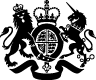 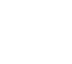 